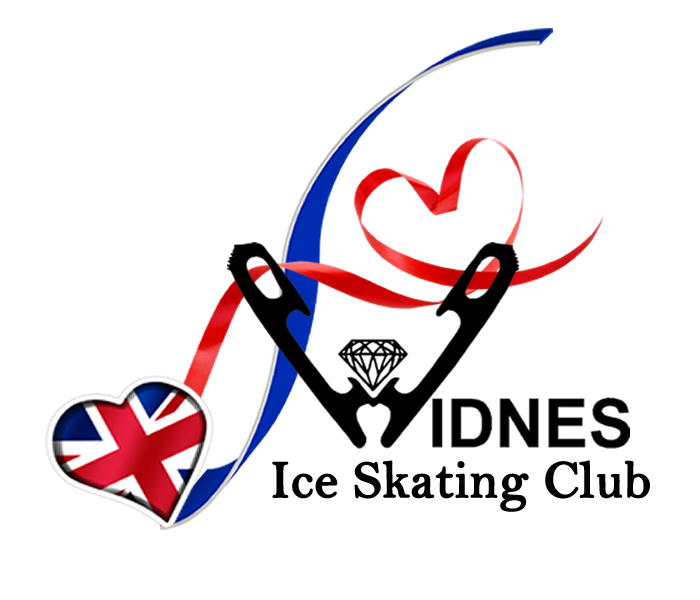 AGM Election Forms WISC (Widnes Ice Skating Club)Moorfield Sports and Social Club, large function room Friday 8th February 2019 at 6:30pmName of Nominee 
print and signaturePosition for Application Nominated by 1st Full member Print name and signatureSeconded by 2nd Full MemberPrint name and signaturePrint:Print:Print:Signature:Signature:Signature:Statement on intent:What do you feel you can bring to the club and the committee in the role you are applying for? This statement will be read out at the AGM to help members make their vote.Please return completed forms to either:Please return completed forms to either:WISC Elections57 Forfar RoadTuebrookLiverpoolL13 8DXSec.wisc@gmail.comYou may scan, take photo to return file but correct boxes must be signed.Please return at the latest, 2 weeks before the AGM. Please return at the latest, 2 weeks before the AGM. 